DomaTu je děda,
tu je babka,
tu je máma,
tu je taťka,
tu je vnouček –
malý klouček.

Co ta očka vidí,                       (rozhlížíme se kolem sebe, ruku máme nad obočím) 
vidí, vidí lidi.                            (vzájemně na sebe ukazujeme) 
Tátu, mámu, holčičku,              (počítáme na jedné ruce)
kluka, dědu, babičku.               (počítáme na druhé ruce) 
Spolu bydlí v domečku            (obejmeme svoje tělo) 
na zeleném kopečku.               („kreslíme kopeček“)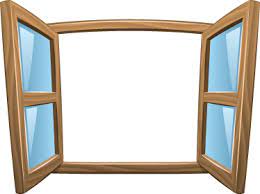 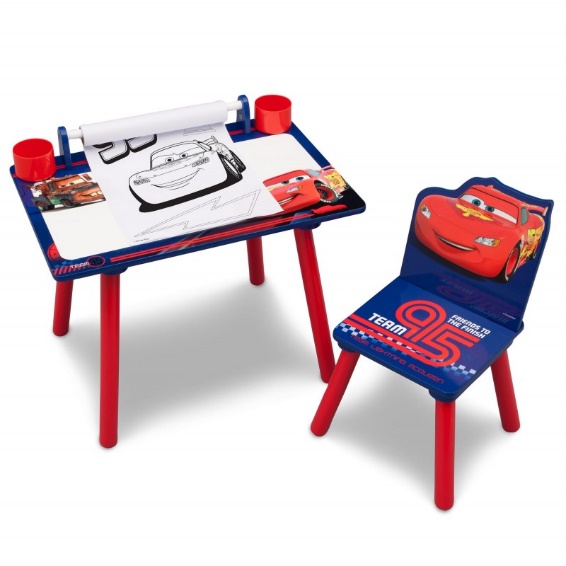 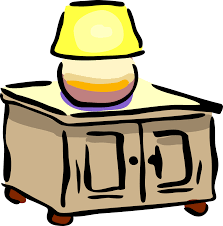 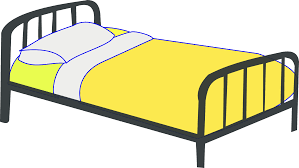 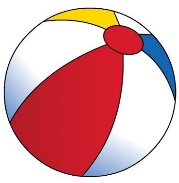 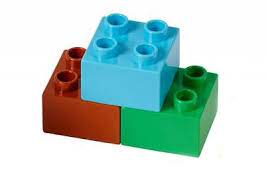 